Nom:	…………………………..		               Setmana del 25-29 de maigMINIPROJECTE: ELS PAISATGES I LES COMARQUES DE CATALUNYAÀREA DE MEDI SOCIAL I NATURALÀREA DE CATALÀACTIVITAT 1Llegeix amb atenció:PREGUNTESA quin tipus de paisatge viu la Maria?Costa.Muntanya.Plana.Quines paraules o frases de l’escrit t’han fet pensar això?……........................................................................................................................La Maria viu a Bellver de Cerdanya. Podries buscar el nom de la comarca que pertany aquest poble? ..........................................................................................................Casa seva està envoltada de cims. El cim és una de les parts de la muntanya. Sabries dir quina part és?La més baixa.La del mig.La més alta.Col·loca les tres parts d’una muntanya (cim- peu- vessant) .Pots consultar aquesta pàgina web per comprovar la resposta: http://www.xtec.cat/~msalo2/ud/parts.htm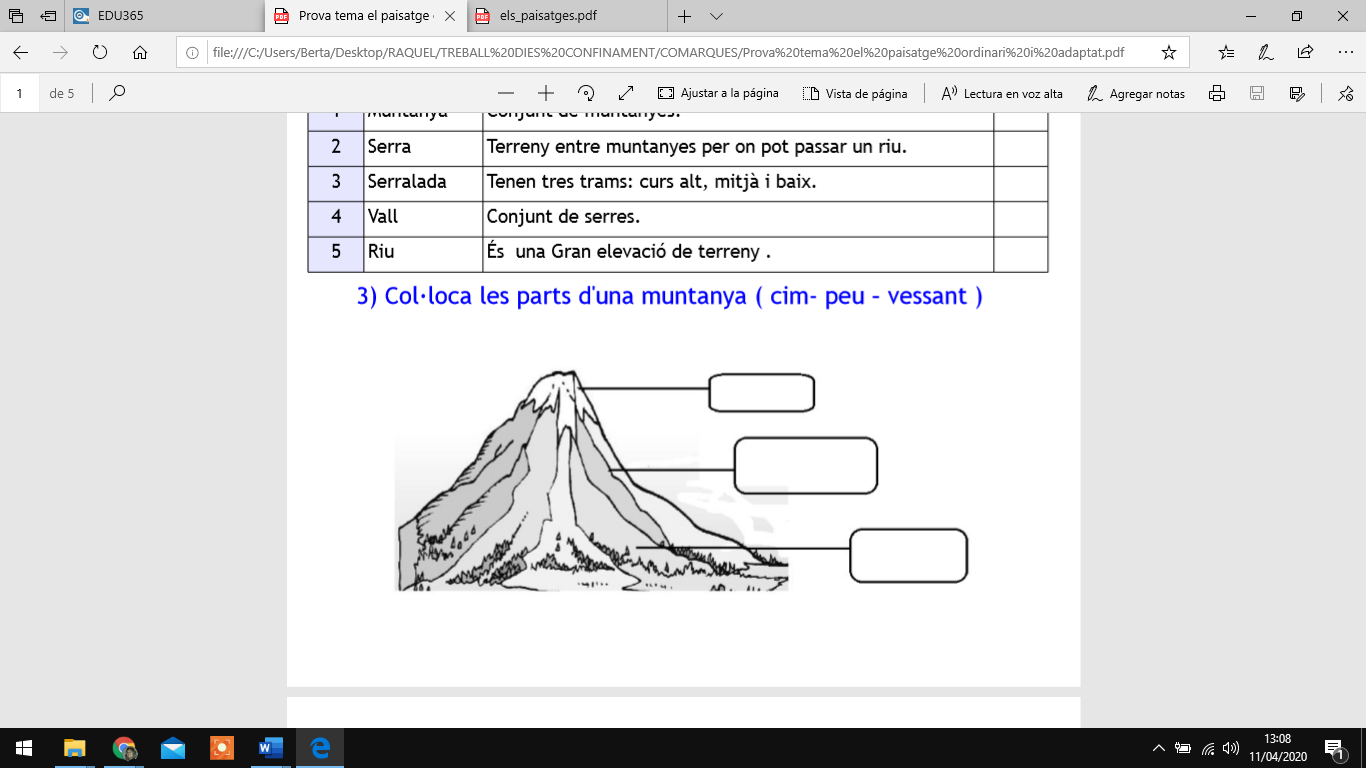 A les muntanyes més altes hi viu poca gent perquè….  (marca totes les opcions que pensis que són correctes).Fa molta calor.Fa molt de fred.Hi ha pocs hospitals, escoles, botigues…Hi ha molts serveis com hospitals, escoles, botigues...Hi ha molt bona comunicació per carretera i les carreteres són amples i no tenen corbes.No hi ha bona comunicació per carretera i les carreteres són estretes i amb corbes.Relaciona els elements del paisatge de muntanya:Ara amb l’ajut del mapa de Catalunya completa aquest quadre amb el nom de les comarques de muntanya i les seves capitals.Et deixem un enllaç amb el mapa de les comarques i les seves capitals : Mapa comarques i capitals de Catalunya Cliqueu a l’enllaç per fer el següent kahoot sobre el paisatge:https://kahoot.it/challenge/02512766?challenge-id=60d2d139-f9cd-4382-b476-fae9a015b5ba_1589120602189              PIN: 02512766ÁREA DE CASTELLANOACTIVIDAD 2Mira este video  “El paisaje”   y contesta las preguntas:¿Qué elementos tiene un paisaje natural? …………………………………………………………………………………….¿Puedes decir algunos ejemplos de paisaje natural que conozcas?…………………………………………………………………………………….¿ Qué elementos tiene un paisaje artificial? …………………………………………………………………………………….¿Puedes decir algunos ejemplos de paisaje artificial que conozcas?…………………………………………………………………………………...¿Qué 3 tipos de paisaje existen?…………………………… , …………………..…….. y ……………………....Busca algún paisaje de Castelldefels (lo puedes imprimir o dibujar), a continuación clasifica los elementos que se ven y di si son naturales o artificiales.ÀREA DE MATEMÀTIQUES                             ACTIVITAT 3 PROBLEMES1.   El riu Llobregat  té 170 quilòmetres de longitud i el riu Ter té 38 quilòmetres més de longitud que el riu Llobregat. Quants quilòmetres tenen els dos rius junts? Resposta: ______________________________________________________2.-	 Una de les muntanyes més conegudes del Parc Natural del Cadí-Moixeró és el Pedraforca que té 2.506 metres d’alçada i la muntanya més alta de Catalunya és la Pica d’Estats amb 3.143 metres d’alçada. Quina diferència d’alçada hi ha entre les dues muntanyes?Resposta: ___________________________________________________________operacions Col·loca les següents operacions i fes-les:63 - 35=		94 - 46=		354 - 68 =		923 - 694= NUMERACIÓ Continua les sèries:· 225 - 250- 275 - …….... - …….... - …….... - …….... - ……....  - …….... - …….... - …….... - ……....  - …….... - …….... - ……....· 692 -  682 - 672 - …….... - …….... - …….... - …….... - ……....  - …….... - …….... - …….... - …….... - …….... - …….... - ……....· 125 - 115 - 105 - …….... - …….... - …….... - …….... - …….... - …….... - …….... - …….... - …….... - …….... - …….... - ……....· 3 -  6 - 12 - 24 - …….... - …….... - …….... - …….... - …….... - …….... - …….... - …….... - …….... - …….... - …….... - ……....2. Forma els nombres que se’t demanen amb les xifres següents:2          1          9          6          8          3          5· El nombre de set xifres més gran: …………………………... · El nombre de set xifres més petit:  …………………………..· Un nombre de quatre xifres que tingui un 8 en les desenes:___  ___  ___  ___ .· Un nombre de cinc xifres que tingui un 1 en les unitats de miler: ___  ___  ___  ___  ___ .3. Digues quina posició ocupa el 8 en cada nombre: unitats, desenes, centes, unitats de miler o desenes de miler.93.893 =  centenes85.096= ……………………………..46.789= ……………………………..30.858= …………….. i …………….ÀREA D’ANGLÈSHello! Aquesta setmana veureu que heu de continuar amb l’stage 4. Haureu de fer les activitats 3 i 4 de la part 2. Aquí teniu l’enllaç:https://englishmargallo.wixsite.com/englishmargallo/cm-p1stage4Enjoy them!ÀREA DE MÚSICA Des de l’àrea de música us proposo dos jocs musicals molt divertits. Es poden jugar amb qualsevol dispositiu (mòbil, tauleta o ordinador), només heu d’entrar a l’enllaç que teniu a continuació:Joc d’instruments: https://aprendomusica.com/const2/44instrumsuena/game.html Sona un instrument i heu de triar quin instrument és entre les tres opcions que us dóna el joc.Joc “Simó diu” musical: https://www.cokitos.com/juego-simon-dice-online-gratis/play/ Heu de repetir les notes que vagin sonant, cada vegada en seran més i, per tant, serà més difícil! A veure si ho aconseguiu.Aquesta setmana no cal fer retorn de les activitats. Si voleu, em podeu enviar un correu explicant-me si us han agradat els jocs i quin resultat heu obtingut. Recordeu indicar a l’assumpte MÚSICA i el vostre nom. ÀREA EDUCACIÓ FÍSICASom conscients que no tothom disposa de molt espai a casa, igual que no de tot el material; és aquí on hem d’intentar ser creatius. És molt important que cada dia es faci una miqueta d’exercici. Aquests exercicis els combinarem en diferents rutines: Estiraments, Coreografies, Ioga, Exercicis de força, Exercicis de precisió (maneig d’objectes), sempre podem deixar anar la creativitat i crear algún repte que impliqui alguna dificultat física.Totes aquestes propostes s’aniran penjant al Bloc d’educació Física creat a la Web de l’escola: https://agora.xtec.cat/ceipmargallo/bloc-deducacio-fisica/Per aquesta setmana plantegem el control de la freqüència cardíaca. És important saber com funciona el nostre cos. Quan fem esport el nostre cos pateix canvis; entre d’altres es modifica la nostra freqüència cardíaca: pulsacions del cor en un minut. Hem penjat diferents mostres d’entrenament per poder realitzar-los i així fer la presa de pulsacions abans i després de realitzar qualsevol activitat física. Recordeu que teniu tota la informació penjada al bloc.-RETORNAR AL LLARG DE LA SETMANA: Enviar vídeo o imatge prenent-nos la freqüència cardíaca. Contesteu a les preguntes al vídeo o adjunteu un document per respondre el què planteja el repte. Enviar al correu d’aula amb l’assumpte: “Educació Física Control de pulsacions”-VOLUNTARI:Si voleu compartir algun entrenament a través de les xarxes socials RECORDEU escriure els hashtags: #jomargallodesdecasa #entrenamentSi voleu enviar correu electrònic RECORDEU enviar-ho al correu electrònic d'aula amb l'assumpte: "Educació Física. Entrenament"Les activitats que es proposen són pels infants però els poden realitzar tota la família!! Animeu-vos!!ENTRETENIMIENTO 1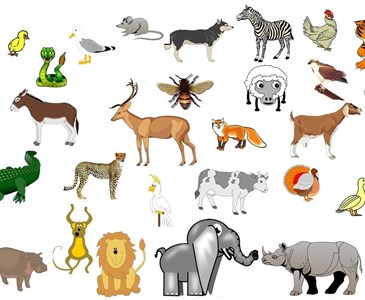 LETRAS DESORDENADAS: En cada palabra hay un animal. Descúbrelos y escribe sus nombres.ENTRETENIMent 2Llegeix les pistes i determina el nom dels personatges: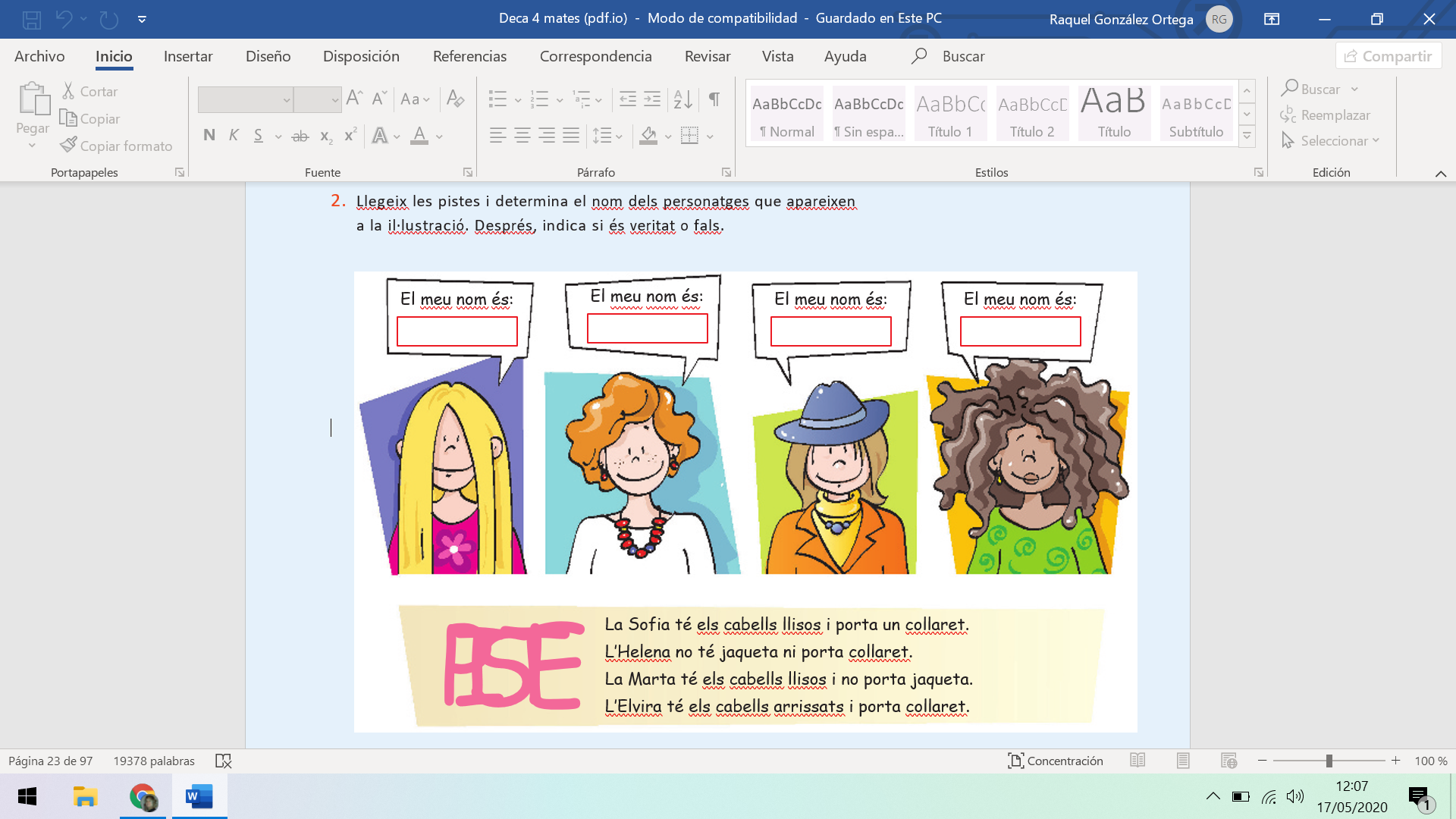 Marca si aquestes afirmacions són veritat o falses:APRENEM JUGANT!Aquí us presentem una sèrie d’activitats  voluntàries pels qui vulgueu practicar una miqueta més: CATALÀActivitats d’ortografia Síl·labes i accents: http://www.edu365.cat/primaria/catala/ortografia/cm03.htmlActivitats de comprensió lectora: http://www.xtec.cat/~mgil2243/material/pascual.htmCASTELLÀVelocidad lectora:  http://www.disanedu.com/aplicaciones/competencia-lectora/acciones/textos/cuentos/velocidad.htmlMATEMÀTIQUESFem una carrera de càlcul!  A veure si guanyes!:http://www.supersaber.com/carreraMates.htmCONEIXEMENT DEL MEDIAnem a investigar! Quines comarques de catalunya estan a FASE 0 i quines han passat a la FASE 1. Aquesta web t’ajudarà a saber-ho! https://web.gencat.cat/ca/coronavirus/desconfinament-progressiu/en-quina-fase-estic/Hola, sóc la Maria i visc a un municipi que es diu Bellver de Cerdanya. Visc a una masia una mica aïllada del centre de Bellver i casa meva està envoltada de pins negres, avets i el riu Segre. Des del balcó puc veure el parc natural del Cadí-Moixeró, que té cims que superen els 2.700 metres, com per exemple el Bony del Manyer. Els hiverns són força freds i sovint neva i aprofitem per anar a esquiar a la Masella. 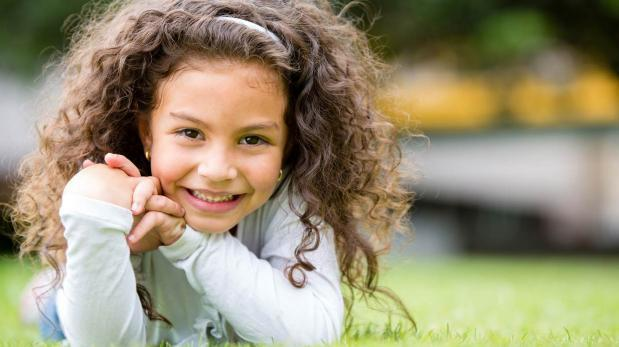 Per anar a l’escola he d’agafar un autobús i la carretera és molt estreta i plena de corbes, però jo ja no em marejo perquè estic acostumada. El meu pare treballa en un hotel rural que es diu “Cal rei de Talló, és el recepcionista i li agrada aconsellar rutes i llocs per visitar. Com a casa tenim animals, la mare fabrica formatges i embotits.MuntanyaSerraSerraladaVallRiuConjunt de muntanyes.Terreny entre muntanyes per on pot passar un riu.Té tres trams: curs alt, mitjà i baix.Conjunt de serres.És una gran elevació de terreny.COMARCA DE MUNTANYACOMARCA DE MUNTANYACAPITALS1.Val D’Aran 2.Sort3.Pallars Jussà 4.Alta Ribagorça 5.La Seu d’Urgell6.Puigcerdà7.Solsonès 8.Berga9. Ripollès10. GarrotxaOperacions: Operacions: 53.846 + 7.836 =  74.846 + 6.746 =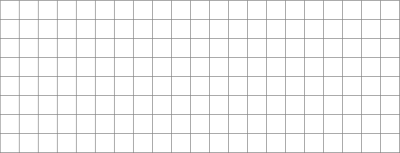  8.398 + ……………………….  = 8.987  52.548 + …………………….. = 55.804  9.948 - 38 = 9.948 -  …………………….. =  9.910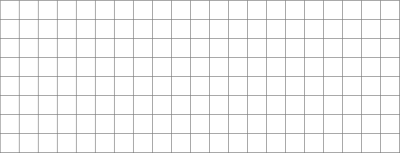 enlefeat : ……………………………..ronictornori:…………………………eclalom: ……………………………….rpeor:………………………………laalign: ………………………………...aalmop:……………………………oorl: …………………………………….oos pdaan:…………………………lbcoaal: ………………………………...ñraaa: ………………………………aranpte: ………………………………..oaigrl:………………………………neól raimon: …………………………..fjaira:………………………………roadmdoeri: …………………………..eeinsrept:……………………………bacar:………………………………….oecrd:.............................................otavgia: ………………………………..igorahm:……………………………elaabln: ……………………………….ogta: ………………………………..utmam: ………………………………..óibnurt: ……………………………..VERITATFALSLa Sofia porta barret.L’Helena té els cabells arrissats.La Marta no porta barret.La Sofia i la Marta tenen els cabells llisos.L’Helena i l’Elvira no tenen collaret.La Marta i l’Helena no tenen collaret.La Sofia i l’Helena tenen jaqueta.L’Helena i l’Elvira no porten barret.L’Elvira no porta barret i no té jaqueta.La Marta té els cabells llisos, no porta collaret i té barret.